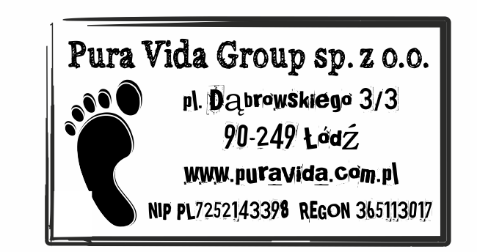 KARTA WYJAZDUO ubezpieczenie od kosztów rezygnacji i ubezpieczenie od chorób przewlekłych trzeba pytać. Cena zależy od kursu EURO. TERMIN WYJAZDU07-14.09.2019GRUPAWyjazd został zaproponowany również innym Uniwersytetom LINIA LOTNICZAWizzairLOTNISKOKatowiceWYLOT07.09.2019 godz.17.25 – 22.40 PRZYLOT14.09.2019 godz. 23.10 – 00:35BAGAŻbagaż podręczny o maksymalnych wymiarach 40 x 30 x 20 cm, który należy umieścić pod fotelem przed sobą oraz walizkę na kółkach o maksymalnych wymiarach 55 x 40 x 23 cm max 10 kgWYCIECZKI 75 Euro, płatne u pilota NAPIWKIWedług uznania 